Figure 5Variations of savings for all sarcoidosis patients in the province by the intervention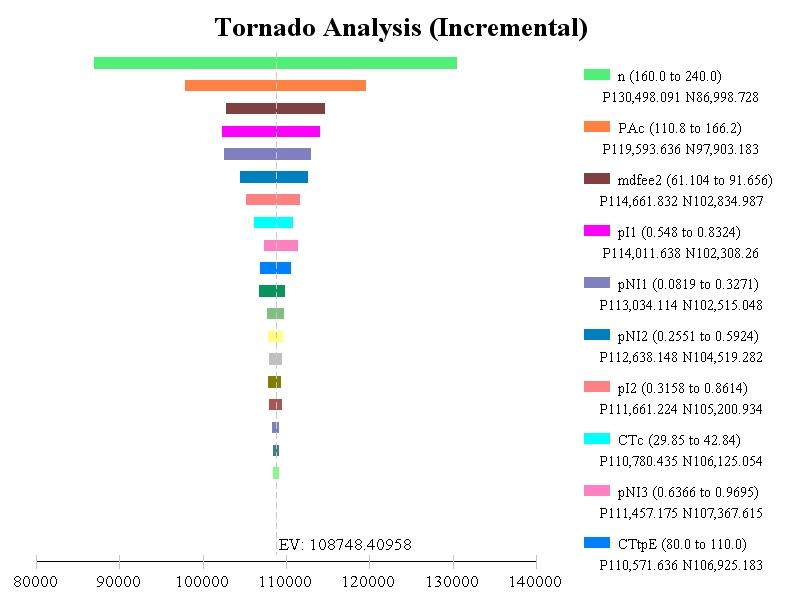 Legend for figure 7n: number of patients in the provincePAc: Cost (Rate) of the pathologist per hourmdfee2: Cost for MD per additional location or per extra testspI1: Probability of being diagnosed at the 1st location with simulated ROSEpNI1: Probability of diagnosis at 1st location if no ROSEpNI2: Probability of diagnosis at 2nd locations among those who have more than 1 location if no ROSEpI2: Probability of being diagnosed at the 2nd location among those who is not diagnosed at the 1st location with simulated ROSECTc:	Cost (Rate) of the cytotechnologist per hourpNI3: Probability of diagnosis at 3rd locations among those who have more than 2 locations if no ROSECTtpE: Time (minutes) the CT (20’) and other technician (60’-90’) spent on 1 patient for the extra tests (prepare 8-14 slides/test)